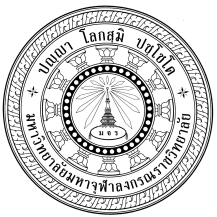 ใบคำร้อง Applicationขอปฏิบัติวิปัสสนากัมมัฏฐานซ่อมเสริม Additional Practice Meditationมหาวิทยาลัยมหาจุฬาลงกรณราชวิทยาลัย Mahachulalongkornrajavidyalaya University********************************วันที่/Date         /             /            .ชื่อ/Name                          นามสกุล/Surname                     ฉายา/Buddhist Name                         .รหัสนิสิต/Student ID                            คณะ/Faculty                                        ชั้นปี/Year       .โทรศัพท์/Phone N.                                           .มีความประสงค์ขอปฏิบัติวิปัสสนากัมมัฏฐานซ่อมเสริม Would like to Additional Practice Meditation  ปี Year 1 / พ.ศ. B.E. ………………  ปี Year 2 / พ.ศ. B.E. ………………  ปี Year 3 / พ.ศ. B.E. ………………  ปี Year 4 / พ.ศ. B.E. ………………				ลงชื่อ/Sign                                                            .					  (              .                                                )………………………………………………………………………………………………………………………………………………………………………………………………………………ความคิดเห็นของผู้บริหาร Executive Opinion